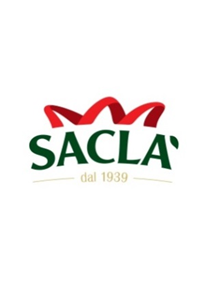 I “FRESCHI” SACLA’:  ELETTI PRODOTTO DELL’ANNO 2016NELLA  CATEGORIA PIATTI PRONTI VEGETARIANI Dall’orzo con verdure alla quinoa e bulgur con pomodorini ed olive, dal farro alla mediterranea al cous cous di verdure:  grande successo per l’innovativa linea lanciata da SACLA’ lo scorso anno. Per tutto il 2016 sul packaging del prodotto sarà riportato il prestigioso logoI Freschi Saclà sono stati eletti prodotto dell’anno 2016 nella categoria “PIATTI PRONTI VEGETARIANI”. Si tratta di un prestigioso premio all'Innovazione basato esclusivamente sul voto dei consumatori – ben 12.000 contattati attraverso una ricerca di IRI -  ed è organizzato da Marketing e innovazione Italia. Un grande attestato di stima per l’azienda di Asti, vero e proprio pioniere nel settore dell’innovazione, con oltre 75 anni di storia alle spalle ed un fatturato di 140 milioni di euro.Adatti a tutta la famiglia, I Freschi sono il pasto ideale di chi ama stare leggero senza sacrificare il gusto. Dall’orzo, avena e grano con verdure alla quinoa e bulgur con pomodorini ed olive, dall’orzo con legumi al farro alla mediterranea. Un mix vincente di tradizione e innovazione nella ricetta che sposa le esigenze dei consumatori moderni. Una serie di gustosi piatti pronti che mixano le ricette della tradizione di paesi del mondo (utilizzando ad esempio la quinoa dal sud America, il cous cous dal Mediterraneo) valorizzandole e arricchendole con i sapori tipici della cucina italiana. BUONI E DALL’ALTO CONTENUTO DI SERVIZIO CON LE VASCHETTE MONOPORZIONESi tratta di prodotti pratici, oltre che saporiti: Sacla’ viene incontro al consumatore moderno che ha poco tempo a disposizione proponendo prodotti in vaschette monoporzione da mangiare freddi o da riscaldare in microonde o in padella. Un altro plus su cui Sacla’ ha dato vita a questa nuova linea è la varietà: ad oggi, infatti, ci sono ben  7   ricette diverse e altre del tutto vegetariane. Sacla’ ha ampliato la propria offerta di prodotti, ma operando sempre in un ambito dove ha una storicità, ossia quello dei vegetali, senza dimenticare la qualità: i piatti sono infatti preparati a partire da materie prime selezionate e ingredienti semplici ma sfiziosi e molto amati, come olive, pomodori, legumi.Dalla selezione di ingredienti qualitativamente alti, nascono prodotti offerti ad un prezzo interessante, creati per soddisfare le nuove esigenze di mercato, con particolare attenzione al pubblico vegetariano/vegano. Ecco i prodotti presenti nella gamma dei Freschi Sacla’:Orzo con verdureOrzo, Avena e Grano con verdureOrzo con legumiCous Cous con verdureCous Cous con pesto alla genoveseQuinoa e Bulgur con pomodorini e oliveFarro alla mediterraneaUfficio stampa SACLA’INC – Istituto Nazionale per la Comunicazione Simone Ranaldi 0644160883; 3355208289